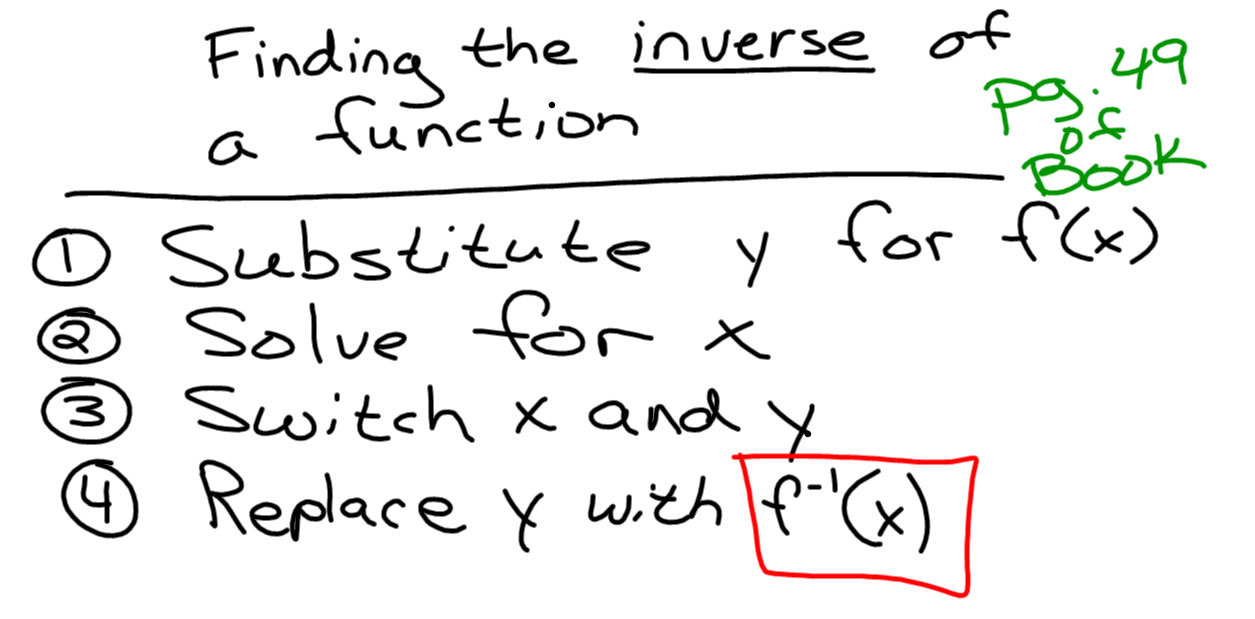 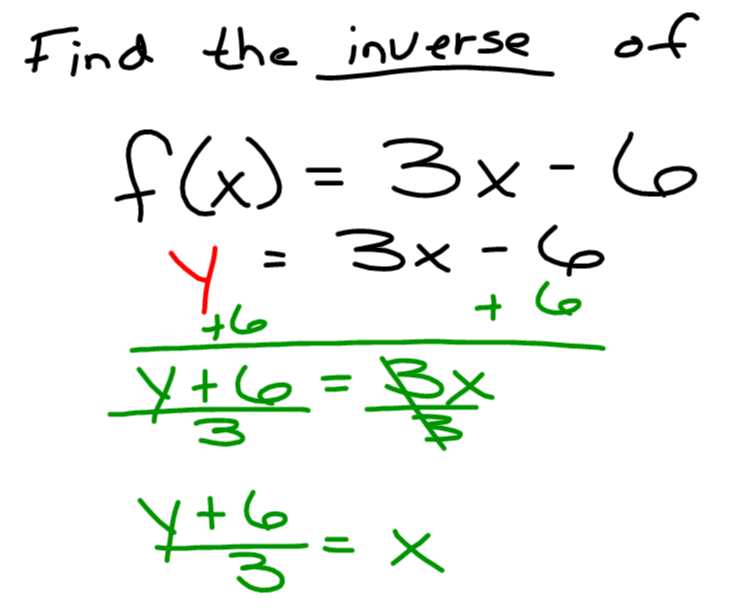 __________________________________________________________________________________________________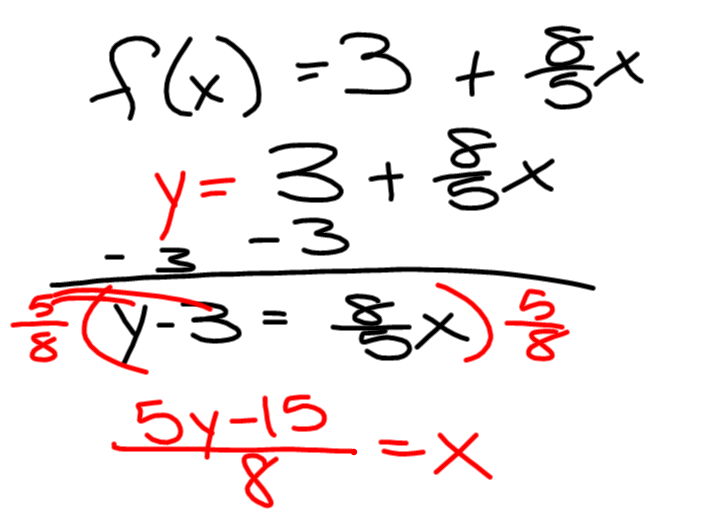 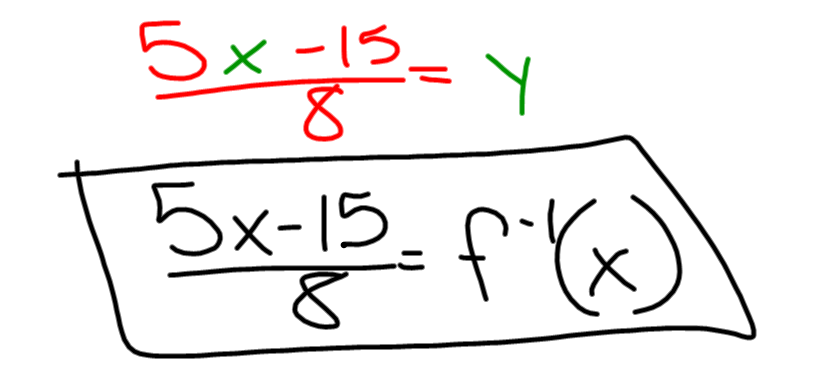 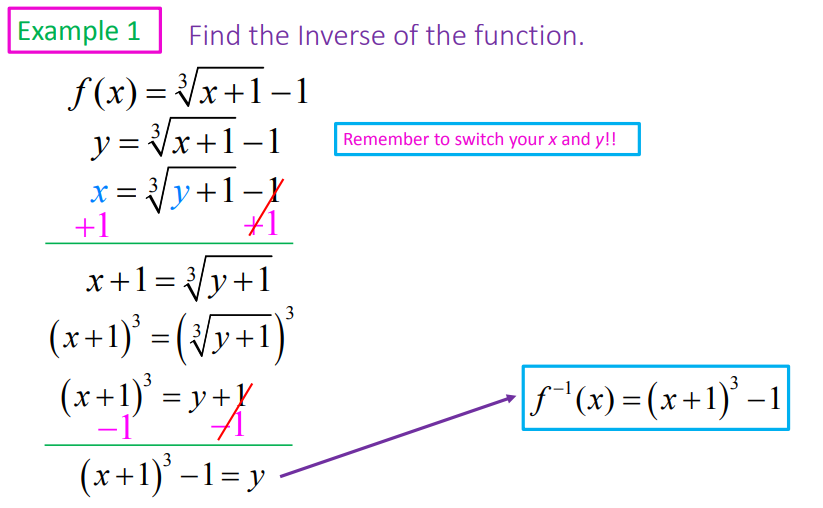 